Tipton Community Theatre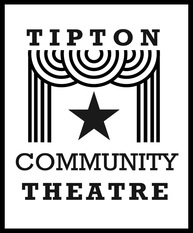 Summer Performing Arts Camp	Registration FormPlease print neatly.  Complete all parts of the form.  Incomplete forms cannot be processed and a space cannot be reserved until all information is complete.Camper InformationFull Name__________________________________________________________________________________________		             Last					First				MIPhone number__________________________________ Email_______________________________________________Address____________________________________________________________________________________________			        Street						City				ZipBirthdate_____/______/________  Grade (entering)_______________ School___________________________________T-Shirt Size 	Youth S		Youth M	Youth L		Adult S		Adult M	Adult L            Adult XL  (circle one) Parent/Guardian InformationParent/Guardian Name_______________________________________________________________________________				Last					First				MIPhone number (if different from above)__________________________________________________________________Address (if different)_________________________________________________________________________________			        		Street					     City				   ZipCamp Dates and times:Monday, June 12, 9:00 AM – 4:00 PM	Tuesday, June 13, 9:00 AM – 4:00 PM	Wednesday, June 14, 9:00 AM – 4:00 PM	Thursday, June 15, 9:00 AM – 4:00 PM	Friday, June 16, 9:00 AM – 7:00 PM, Performance at 7:00 PMMandatory Meeting for parents and campers: Wednesday, June 7, 7:00PM at West Street Christian ChurchCost: $85Payment is due at the time of registration.  Make checks out to Tipton Community Theatre.  If all spots fill up, you will receive a full refund.I understand by signing this form, my child is committed to attending the TCT Summer Performing Arts Camp and the mandatory meeting.  I understand there are limited spots available and if the camp is full, I will receive a refund.Signed________________________________________________ Printed______________________________________Date_________________________________